APÊNDICE IIAO TERMO DE REFERÊNCIASETORES E OPERAÇÃOO presente documento tem por objetivo fornecer subsídios à formulação das propostas comerciais e projetos técnicos pelos eventuais interessados na Concessão da gestão e exploração dos estacionamentos rotativos de veículos nas vias públicas e nos próprios municipais, denominado Estacionamento Pádua Rotativo, no município de Santo Antônio de Pádua/RJ.OBJETOApresentar os logradouros e seus quantitativos de vagas em consonância com o Apêndice I, e dividi-los em áreas que favoreçam a gestão e acompanhamento dos controladores.SETORESPara facilidade de controle e gestão da Concessionária, o Concedente através do DEMUT definiu 7 (sete) áreas específicas no primeiro distrito de Santo Antônio de Pádua, sendo elas:Áreas:Área 1: engloba os logradouros Praça Caribé da Rocha, Praça Pereira Lima, Rua dos Leite, Praça Visconde Figueira, Rua Arthur Silva, Rua Silva Jardim, Rua Pref. Eugênio Leite Lima, Rua Conselheiro Paulino, Rua Nilo Peçanha (até rua Eugênio Leite Lima), Rua Duque de Caxias, Rua Dep. José Kezen, Rua da Maçonaria, Rua Coronel Olivier e Praça Monsenhor Diniz.Área 2:	Av. Getúlio Vargas (a partir da UNIMED) e av. Temístocles de Almeida.Área 3:	adjacências dasAv. Getúlio Vargas e Temístocles de Almeida;Área 4:	adjacências da Rua Coronel Olivier e Praça Monsenhor Diniz;Área 5:	Rua Prefeito Alberto Vaz e Rua Pascoal Possidente e suas adjacências;Área 6:	Rua Tv. João Jasbick e suas adjacências;Área 7:	Rua José Homem da Costa e suas adjacências;Etapas:As áreas 1 e 2 fazem parte da Etapa 1;As demais áreas (3 a 7) fazem parte da Etapa 2;Para este certame, apenas as áreas 1 e 2serão consideradas para fins de elaboração das propostas, visto que as demais áreas não apresentam ocupação viável atualmente em função da frota existente.LOGRADOUROS E QUANTIDADES DE VAGAS PROJETADAS:DESENHOS ILUSTRATIVOS DASLOCALIZAÇÕES DAS VAGAS:Nos croquis a seguir, as vagas são marcadas por faixas azuis e vermelhas, sendo as azuis vagas em 450 e vermelhas longitudinais. As quantidades de vagas em cada faixa está marcada com um número colorido, sendo preto para vagas comuns (tarifadas, idosos e pessoas com deficiência), verde para farmácias e vermelhas para vagas isentas (oficiais).Área 1:321 (trezentas e vinte e uma) vagas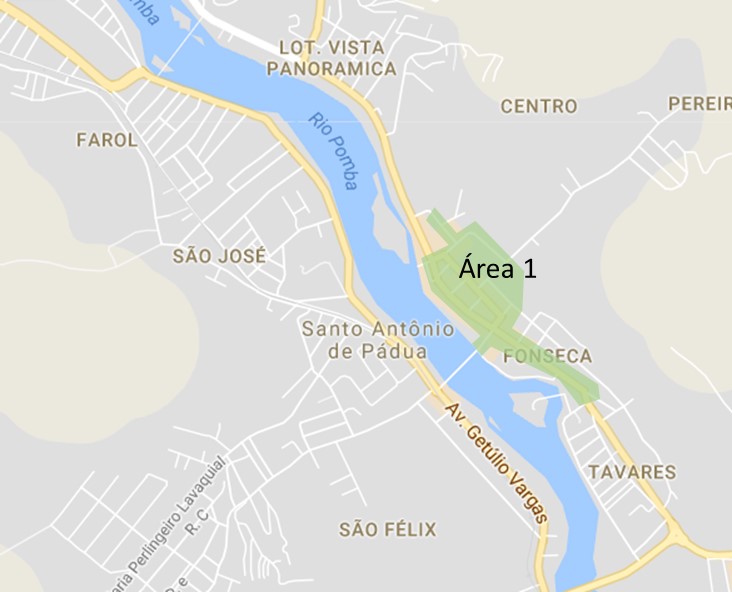 Praça Caribé da Rocha: 36 vagas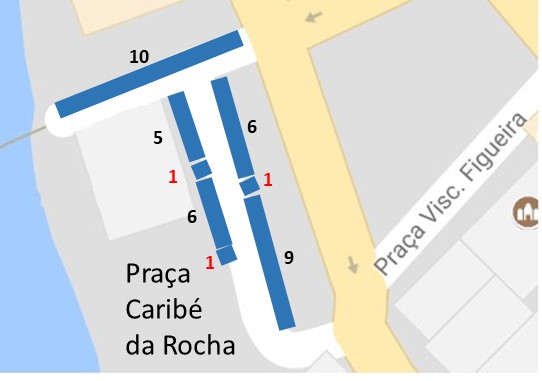 Praça Visconde Figueira: 13 vagas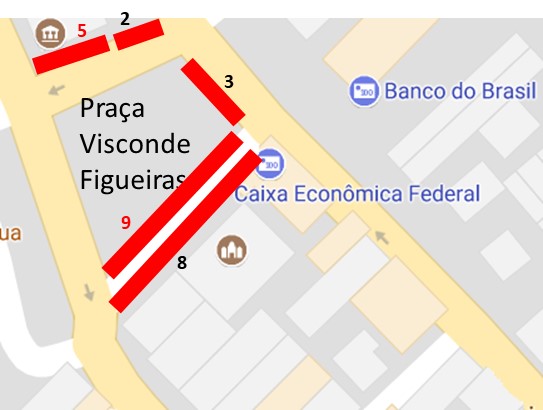 Praça Pereira Lima: 38 vagas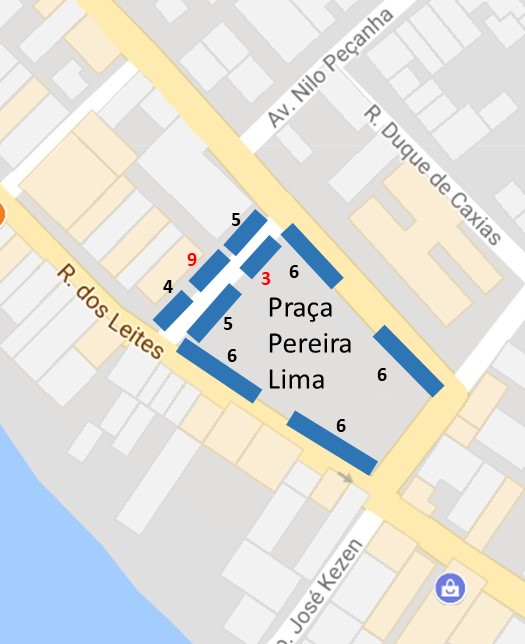 Rua dos Leites:28 vagas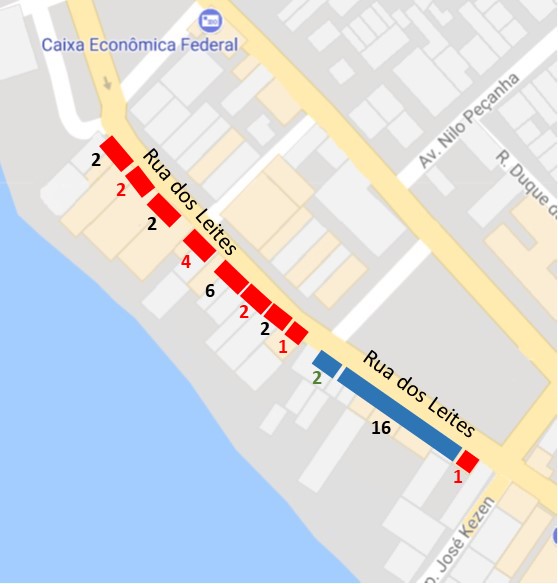 Rua Silva Jardim:13 vagas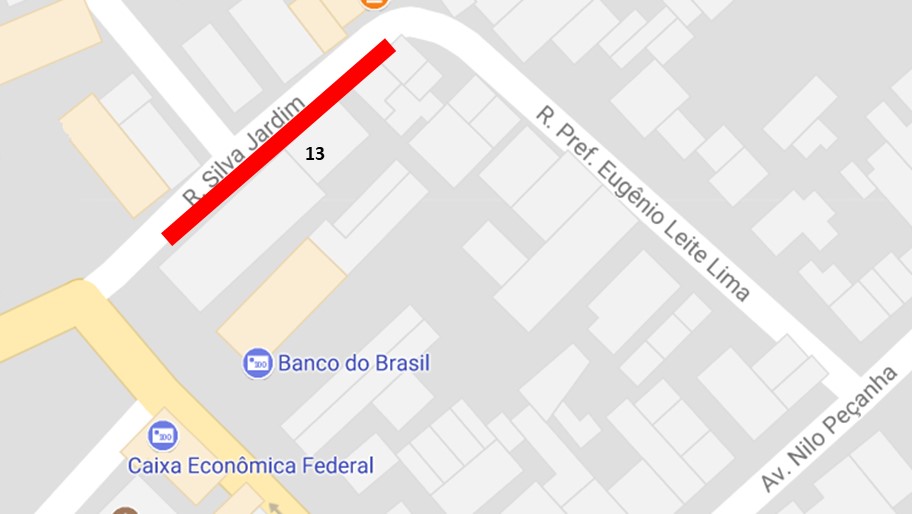 Rua Arthur Silva e Antônio Daher: 24 vagas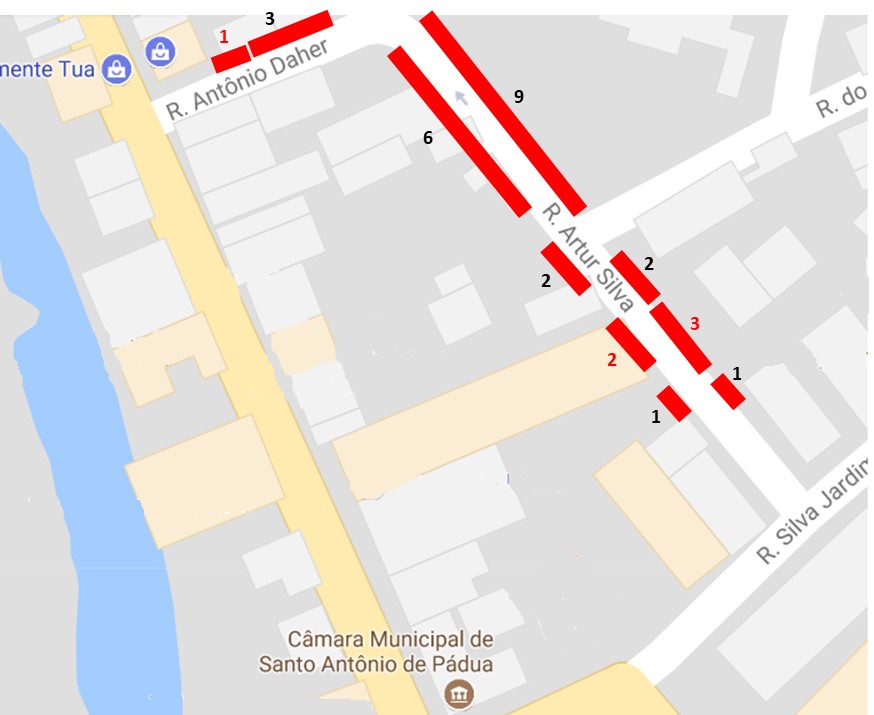 Rua Pref. Eugênio Leite Lima: 12 vagas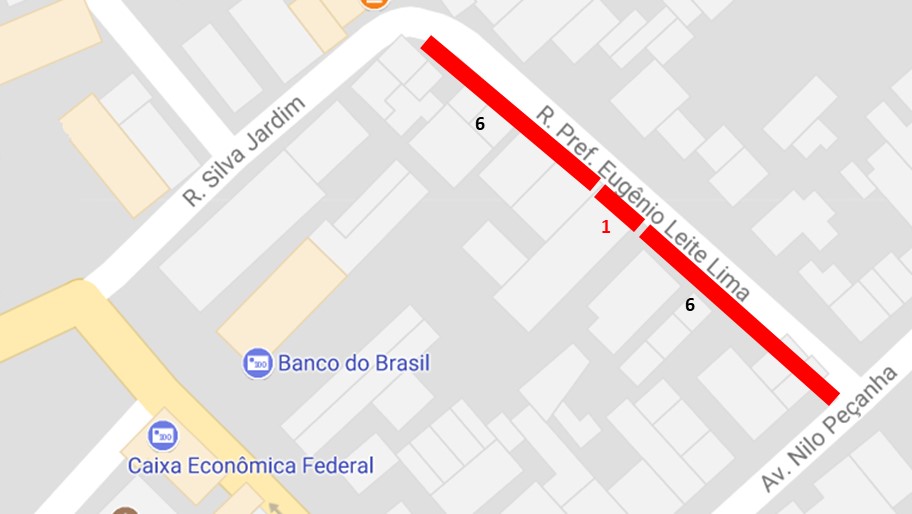 Rua Nilo Peçanha: 33 vagas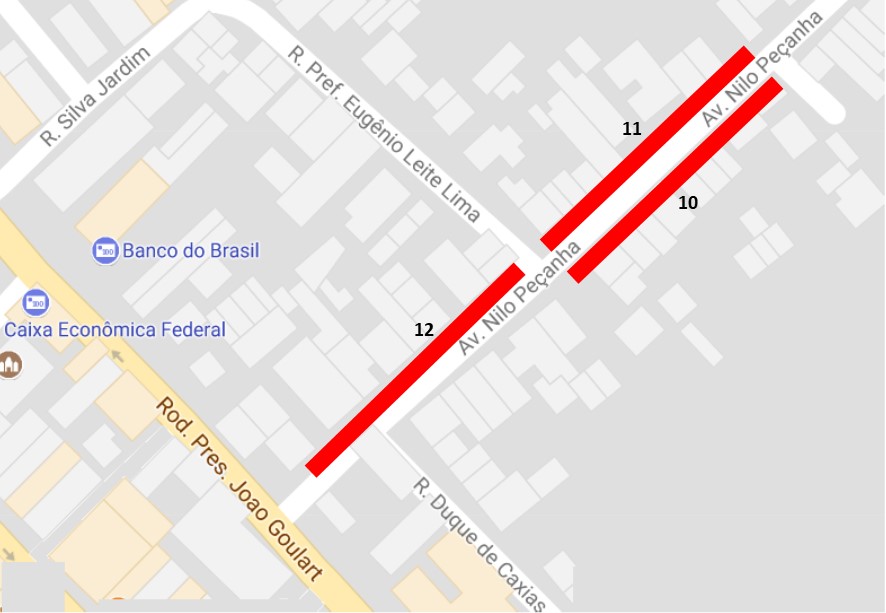 Rua Duque de Caxias: 12 vagas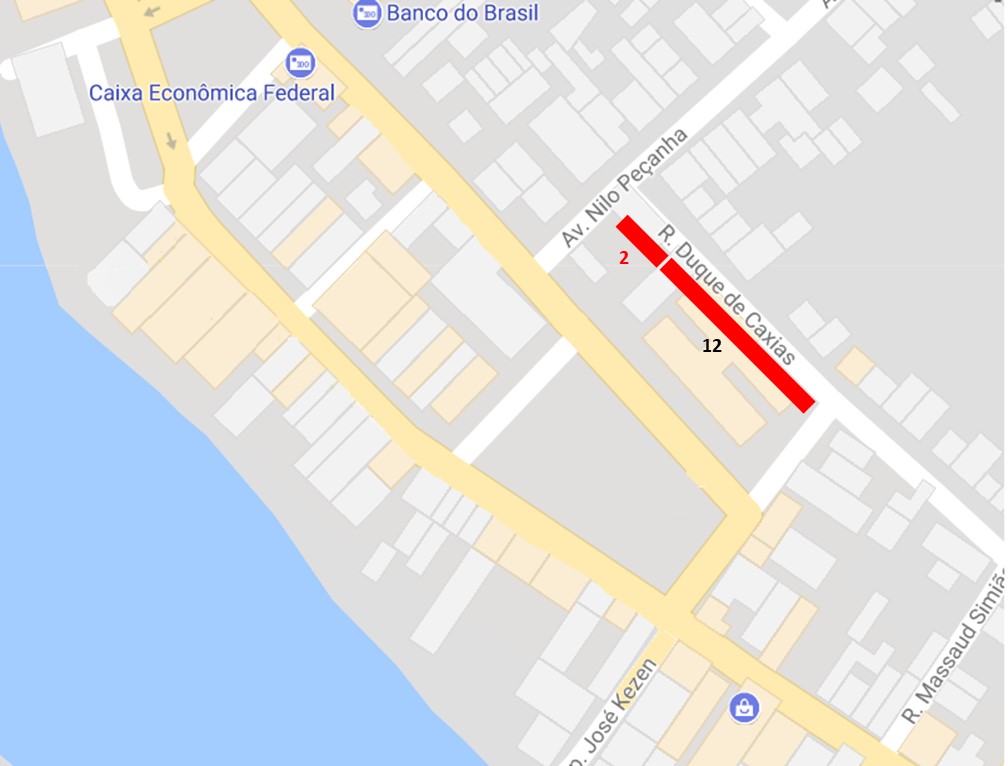 Rua Dep. José Kezen:19 vagas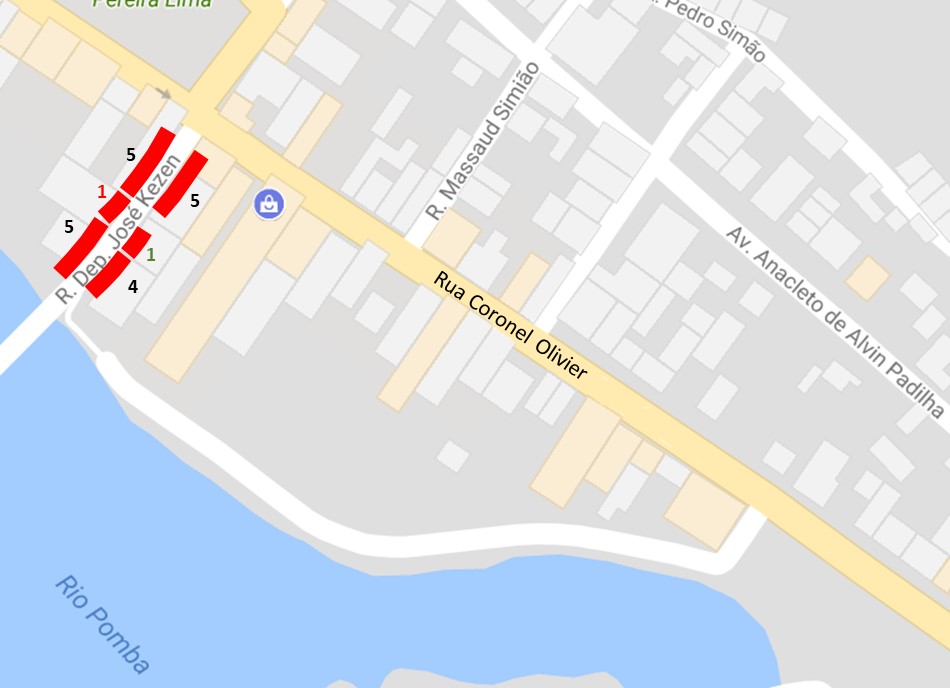 Rua da Maçonaria: 12 vagas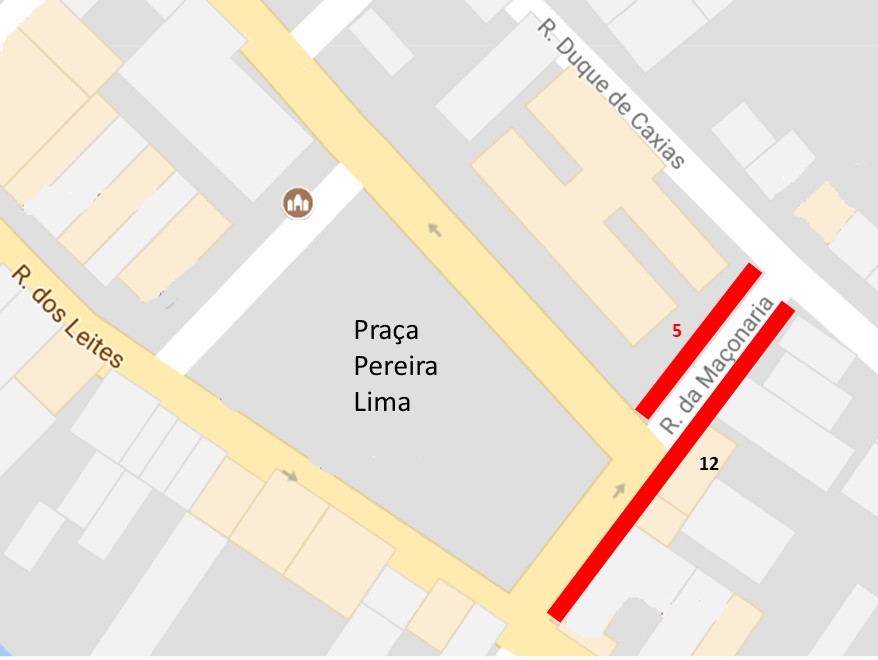 Rua Conselheiro Paulino: 14 vagas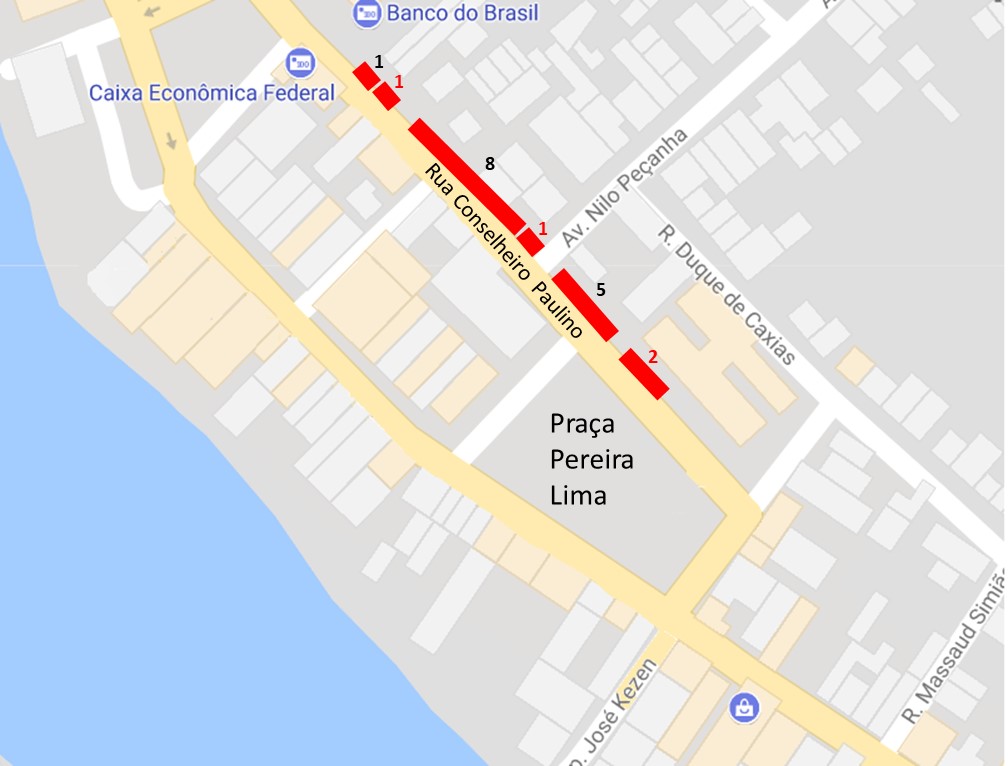 Rua Coronel Olivier: 47 vagas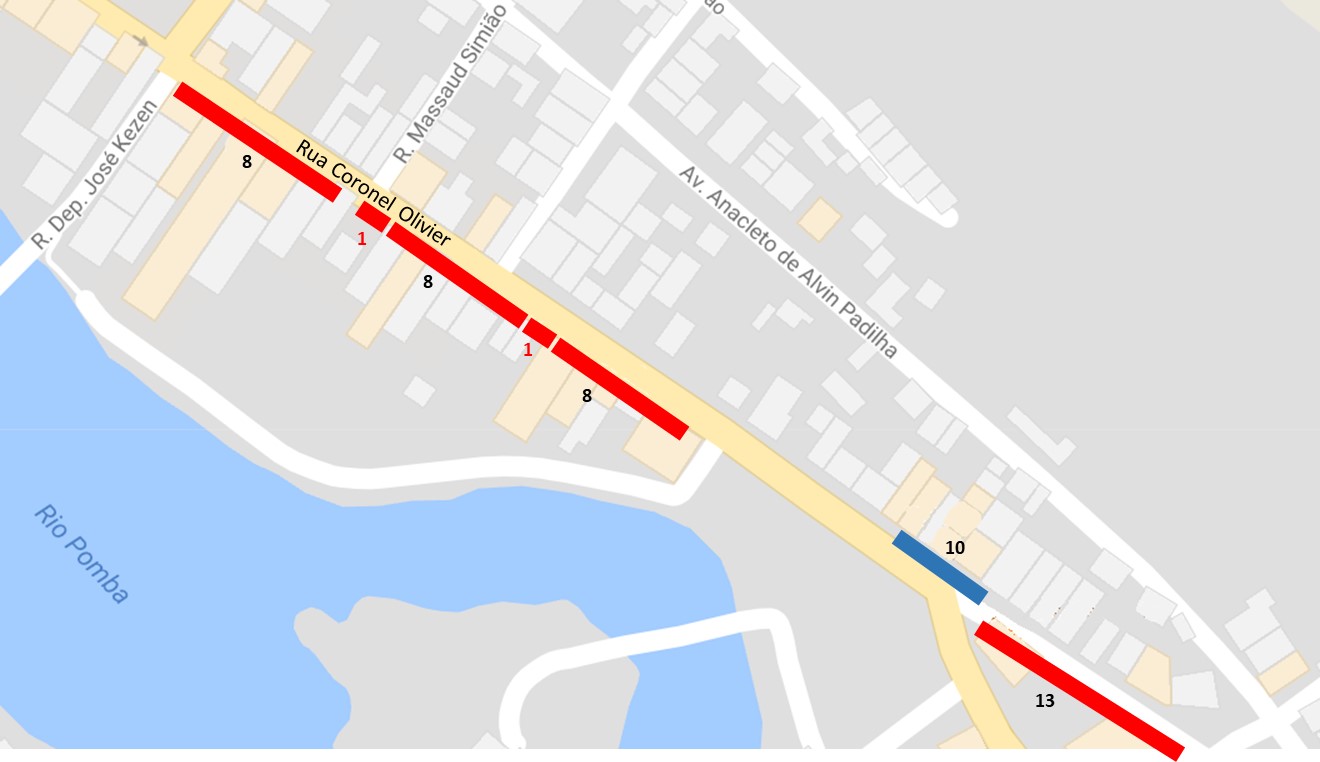 Rua Monsenhor Diniz: 20 vagas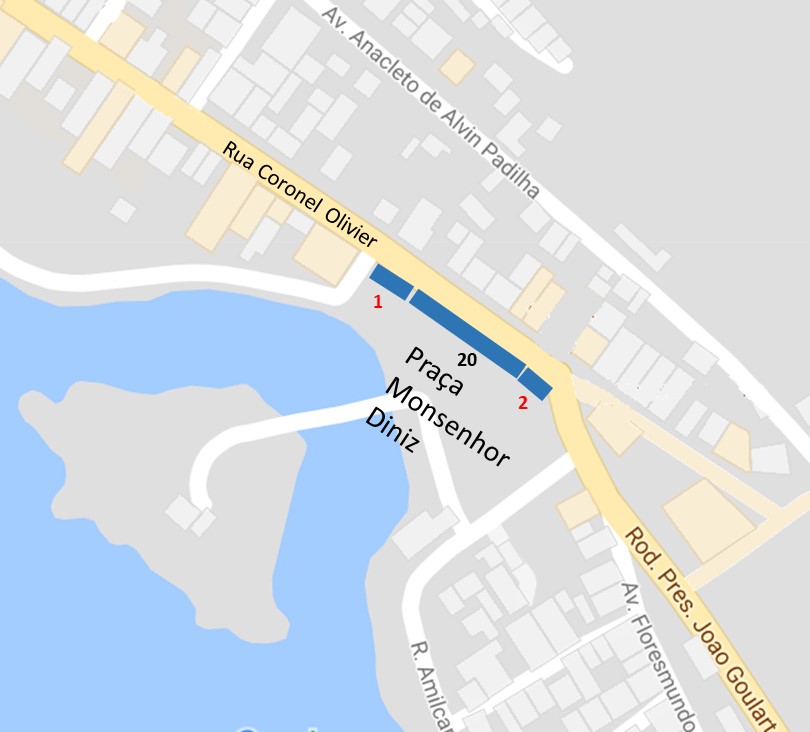 Área 2:94 (noventa e quatro) vagas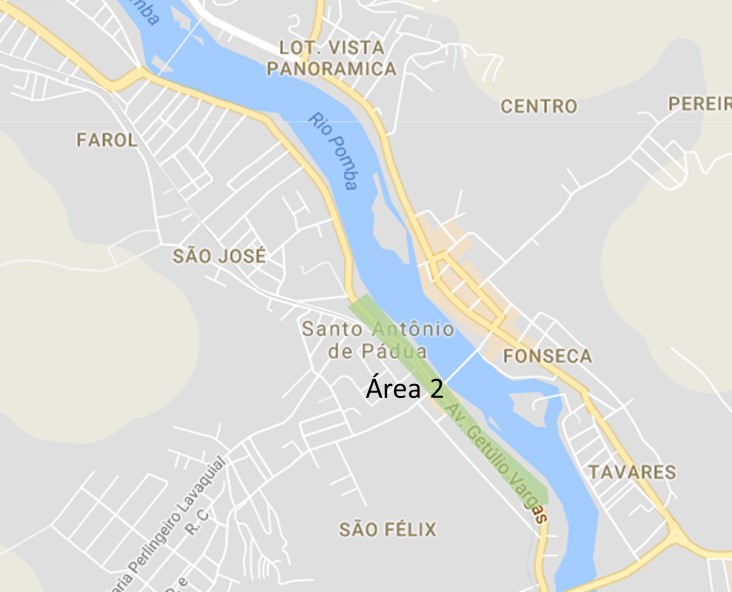 Av. Temístocles de Almeida: 41 vagas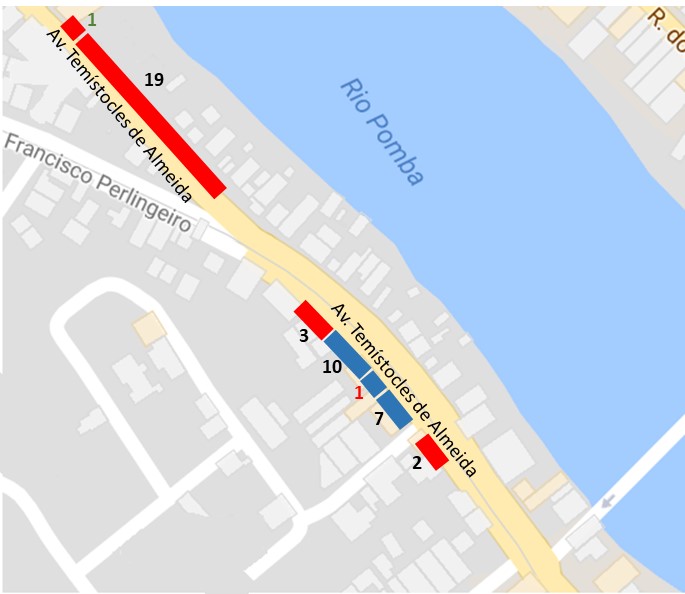 Av. Getúlio Vargas:53 vagas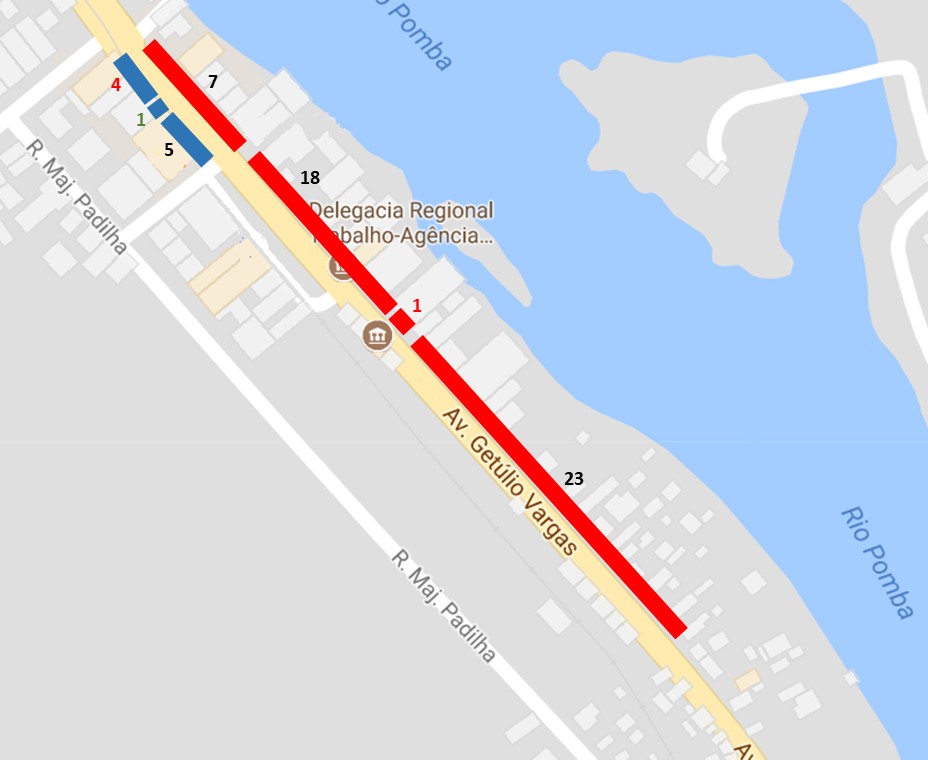 Área 3: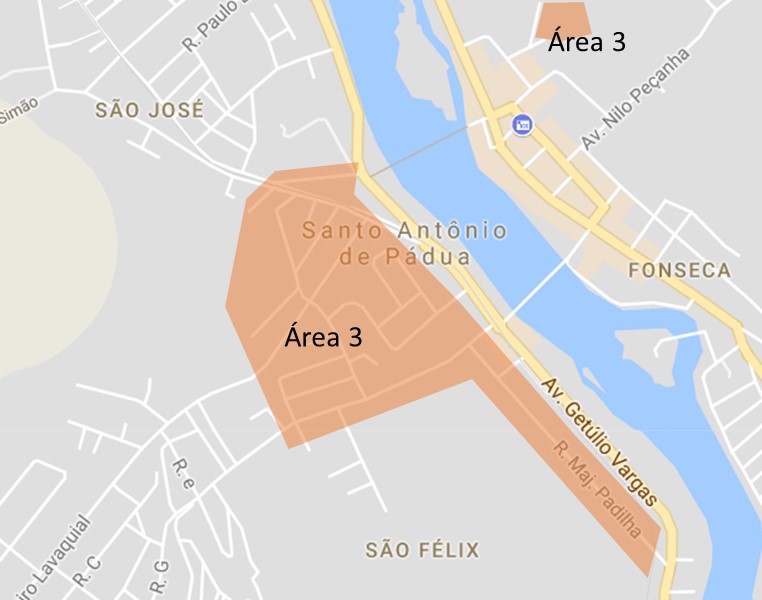 Área 4: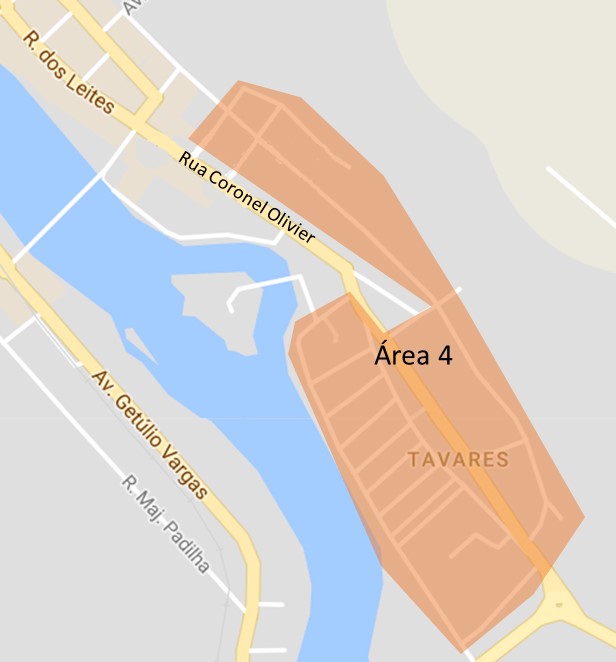 Área 5: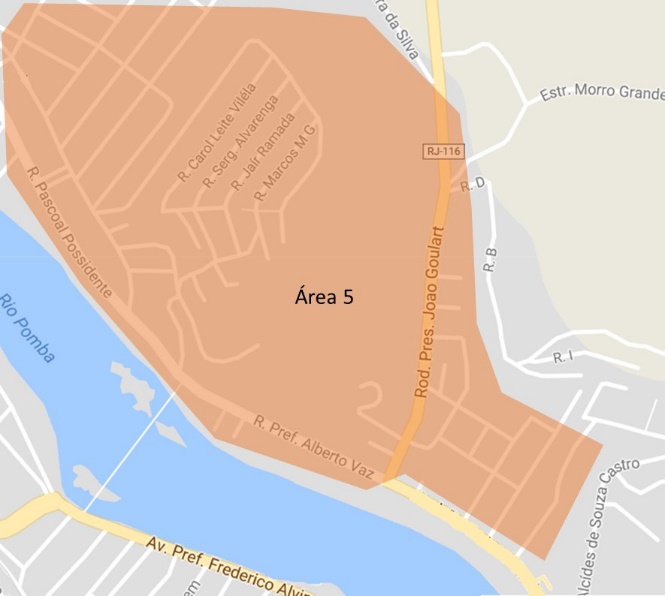 Área 6: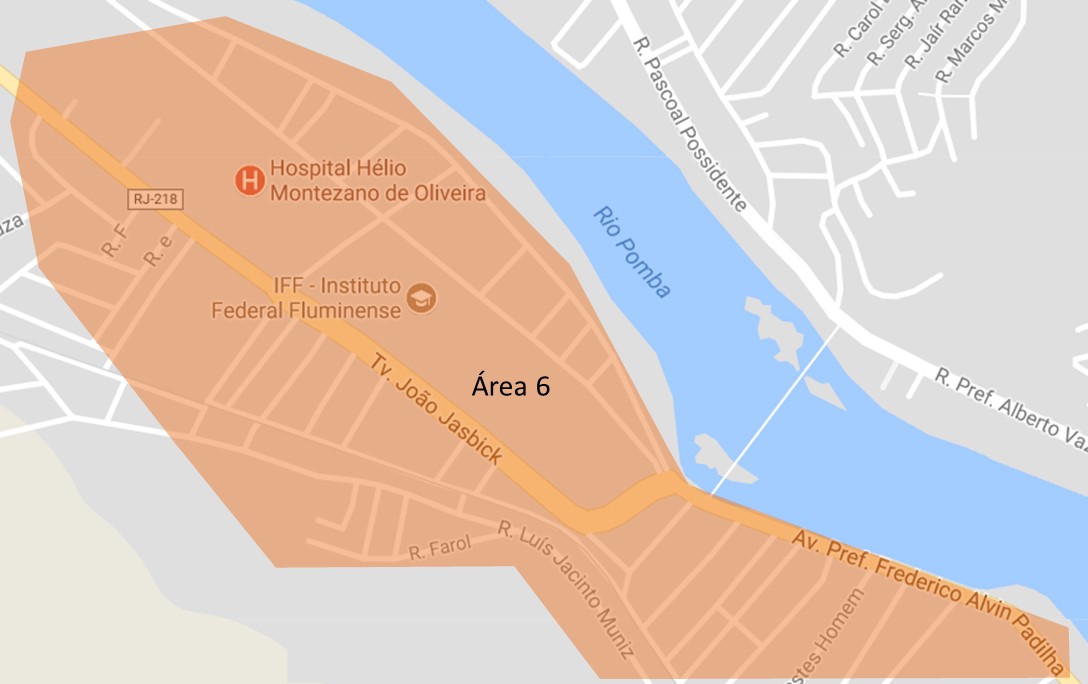 Área 7: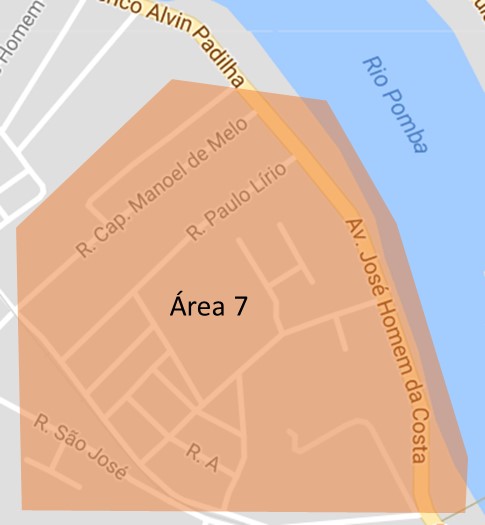 ItemLogradouroVagas comunsVagas especiais1Praça Caribé da Rocha3632Praça Pereira Lima38123Rua dos Leites28124Praça Visconde Figueira13145Rua Arthur Silva e Antônio Daher2466Rua Silva Jardim1307Rua Pref. Eugênio Leite Lima1218Rua Nilo Peçanha3309Rua Duque de Caxias12210Rua Dep. José Kezen19211Rua Coronel Olivier47212Praça Monsenhor Diniz20313Rua da Maçonaria12514Av. Getúlio Vargas53615Av. Temístocles de Almeida41216Conselheiro Paulino144TotalTotal41574